8.F.A.1&3 			Graphing Slope-Intercept EquationsGraph the line in slope-intercept form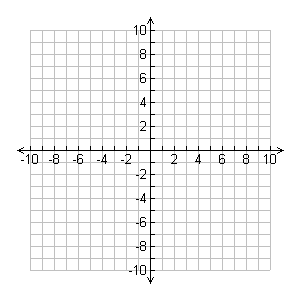 